Приложение № 14к Положению о составлении, администрировании,распределении и обновлении списков избирателей, утвержденномупостановлением Центральной избирательной комиссии№ 2674 от 25 сентября 2014 г.Образец удостоверения на право голосования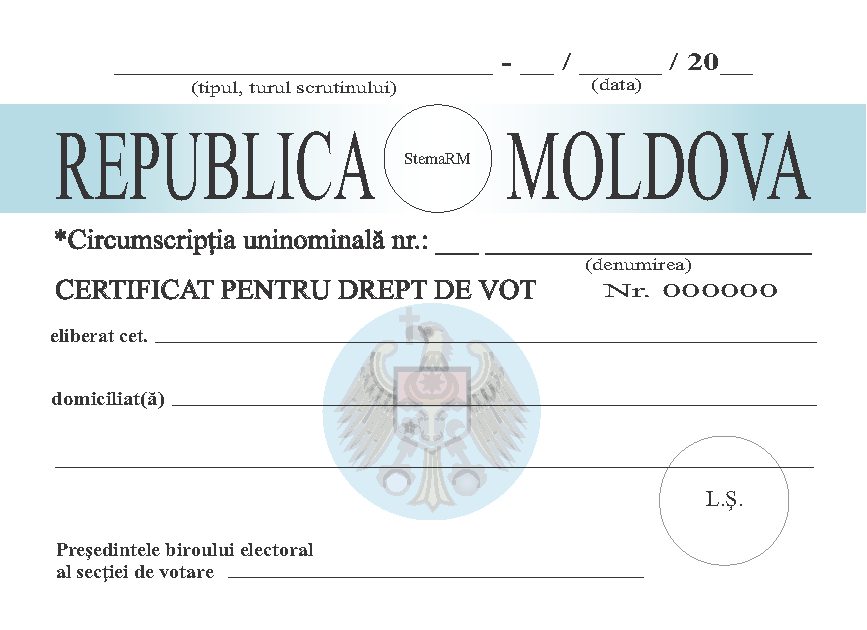 _________________________________________* Заполняется только в случае проведения парламентских выборов в одномандатном округе.